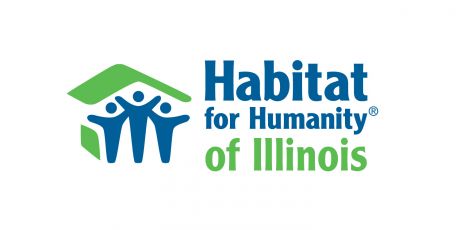 Habitat for Humanity of IllinoisHabitat Hero NominationHabitat for Humanity of Illinois is accepting nominations for 2022 Habitat Hero Awards.  Habitat for Humanity affiliates in Illinois are invited to submit nominations to recognize volunteers who have made a positive impact through their involvement with the affiliate.  Nominees can qualify in multiple categories and affiliates can submit multiple nominations.All nomination forms are to be received by Friday, October 28, 2022.   Awards will be presented at Habitat for Humanity Illinois Conference in Bloomington-Normal on Wednesday, November 9th.  Nominators will be notified if their nominee is selected to receive an award.Nominations can be emailed to conference@habitatillinois.org or mailed to Habitat Illinois, 5183 Harlem Rd. Suite 3, Loves Park, IL 61111.Nominator Name: 	________________________________________________________________________Nominator Email: 	________________________________________________________________________HFH Affiliate: 		________________________________________________________________________Nominee Name:	________________________________________________________________________Nominee Email: 	________________________________________________________________________Nominee Phone Number: ___________________________________________________________________Award Category:Board MemberConstruction VolunteerFamily Service VolunteerFundraising VolunteerMarketing/Public Awareness VolunteerPro-Bono Service ProviderReStore Volunteer Jim Carr Lifetime AchievementNominee’s role and contribution to Habitat for Humanity:
___________________________________________________________________________________________________________________________________________________________________________________________________________________________________________________________________________________________________________________________________________________________________________________________________________________________________________________________________________________________________________________________________________________________________________________________________________________________________________________________________________________________________________________________________________________________________________________________________________________________________________________________________________________________________________________________________________________________________________________________________________________________________________________________________________________________________________________________________________________________________________________________________________________________________________________________________________________________________________________________________________________________________________________________________________________________________________________________________________________________________________________________________________________________________________________________________________________________________________________________________________________________________________________________________________________________________________________________________________________________________________________________________________________________________________________NOMINATIONS DUE OCTOBER 28, 2022.Nominations can be emailed to conference@habitatillinois.org or mailed to Habitat Illinois, 5183 Harlem Rd. Suite 3, Loves Park, IL 61111.